Об утверждении Методики расчета компенсационной стоимости за вынужденный снос зеленых насаждений и исчисление размера вреда, причиненного их уничтожением, повреждением на межселенной территории муниципального образования «Ленский район» РС(Я)Руководствуясь Федеральным законом от 06.10.2003г. №131-ФЗ «Об общих принципах организации местного самоуправления в Российской Федерации», Федеральным законом от 10.01.2002г. №7-ФЗ «Об охране окружающей среды», Уставом муниципального образования «Ленский район» РС(Я), административным регламентом по предоставлению муниципальной услуги «Выдача разрешений на право вырубки зеленых насаждений» утвержденной постановлением главы от 27.07.2021 года № 01-03-443/1, в целях упорядочения процедуры возмещения восстановительной (компенсационной) стоимости зеленых насаждений и компенсационного озеленения,п о с т а н о в л я ю:Утвердить состав комиссии по сносу зеленых насаждений на межселенной территории муниципального образования «Ленский район» РС(Я), согласно приложению №1 к настоящему постановлению.Утвердить Методику расчета компенсационной стоимости за вынужденный снос зеленых насаждений и исчисление размера вреда, причиненного их уничтожением, повреждением на межселенной территории муниципального образования «Ленский район» РС(Я), согласно приложению №2 к настоящему постановлению.Главному специалисту управления делами (Иванская Е.С.) опубликовать данное постановление в средствах массовой информации и разместить на официальном сайте «Ленский район».Контроль исполнения настоящего постановления оставляю за собой.   Глава                                                                                  Ж.Ж. Абильманов           						             Приложение №1                                                                  к постановлению главы                                                                          от «__» _________ 2023 года                                                                          № _______________                   Состав комиссии по сносу зеленых насаждений на межселенной территории муниципального образования «Ленский район» РС(Я)Глава МО «Ленский район», председатель комиссии.Заместитель главы по инвестиционной и экономической политике МО «Ленский район», заместитель председателя.Главный специалист отдела архитектуры и градостроительства администрации МО «Ленский район», секретарь комиссии.
	Члены комиссии:Начальник отдела архитектуры и градостроительства администрации МО «Ленский район»;Ведущий специалист управления инвестиционной и экономической политики администрации МО «Ленский район»;Специалист отдела земельных отношений МКУ «КИО» МО «Ленский район» (по согласованию);Специалист по охране окружающей среды (эколог) МКУ «КИО» МО «Ленский район» (по согласованию);Представитель Ленского комитета охраны природы МО «Ленский район» (по согласованию).Начальник УИиЭП                                               О.А. Кондратьева    Приложение №2                                                                  к постановлению главы                                                                          от «__» _________ 2023 года                                                                          № _______________                   Методика Расчета компенсационной стоимости за вынужденный снос зеленых насаждений и исчисление размера вреда, причиненного их уничтожением, повреждением на межселенной территории муниципального образования «Ленский район» РС(Я)Общие положения Настоящая Методика расчета компенсационной стоимости за вынужденный снос зеленых насаждений и исчисление размера вреда, причиненного их уничтожением, повреждением на межселенной территории муниципального образования «Ленский район» РС(Я) разработана в соответствии с Конституцией Российской Федерации, Гражданским кодексом Российской Федерации, Лесным кодексом Российской Федерации, Федеральными законами от 10.01.2002 N 7-ФЗ "Об охране окружающей среды", от 06.10.2003 N 131-ФЗ "Об общих принципах организации местного самоуправления в Российской Федерации" и регулирует отношения, возникающие при исчислении размера компенсационной стоимости за вынужденный снос зеленых насаждений расположенных на межселенной территории, находящихся в распоряжении муниципального образования «Ленский район» РС(Я). Методика предназначена для исчисления размера платежей, подлежащих внесению в бюджет муниципального образования «Ленский район» РС(Я) являющегося распорядителем земельного участка, на котором осуществляется вырубка (пересадка) зеленых насаждений.Компенсационная стоимость зеленых насаждений рассчитана с учетом действительной восстановительной стоимости зеленых насаждений, а также их ценности.Методика не распространяется на земли лесного фонда.В целях реализации настоящей Методики используются следующие термины: а) Аварийное дерево - дерево, которое по своему состоянию или местоположению представляет угрозу для жизни и здоровья человека, сохранности его имущества, наземных коммуникаций и объектов;б) Дерево - растение с четко выраженным деревянистым стволом диаметром не менее 5 см на высоте 1,3 м, за исключением саженцев. Если дерево имеет несколько стволов, то в расчетах каждый ствол учитывается отдельно;в) Зеленые насаждения - древесная, древесно-кустарниковая, кустарниковая и травянистая растительность как искусственного, так и естественного происхождения;г) Компенсационное озеленение (Компенсационная посадка) - воспроизводство зеленых насаждений взамен уничтоженных или поврежденных;д) Компенсационная стоимость за вырубку (снос) зеленых насаждений - стоимостная оценка конкретных зеленых насаждений, устанавливаемая с целью определения их ценности при вырубке (сносе), повреждении или уничтожении;е) Кустарник - многолетнее растение, образующее несколько идущих от корня стволов;ж) Озелененные территории - территории, на которых располагаются участки растительности естественного происхождения, искусственно созданные объекты озеленения, малозастроенные участки земель различного функционального назначения, в пределах которых не менее 50 процентов поверхности занято растительным покровом;з) Повреждение зеленых насаждений - причинение вреда кроне, стволу, ветвям деревьев и кустарников, их корневой системе, не влекущее прекращение роста. Повреждениями являются: механическое повреждение ветвей, корневой системы, нарушение целостности коры, а также загрязнение древесно-кустарниковой растительности либо почвы в корневой зоне вредными веществами, поджог или иное причинение вреда;и) Сухостойные деревья и кустарники - деревья и кустарники, рост и развитие которых прекращены по причине возраста, болезней, повреждения;к) Уничтожение зеленых насаждений - повреждение деревьев и кустарников, повлекшее прекращение роста, гибель древесно-кустарниковой растительности, а также их вырубка.1.6. Возмещение восстановительной стоимости зеленых насаждений является обязательным условием в случаях планового сноса зеленых насаждений при производстве работ по строительству, реконструкции дорог, инженерных сетей, зданий, строений, сооружений, проведению инженерных изысканий, за исключением случаев, предусмотренных настоящей Методикой.1.7. Хозяйственная деятельность любых юридических и (или) физических лиц должна осуществляться с соблюдением требований по охране и рациональному использованию зеленых насаждений, установленных действующим законодательством.1.8. Вырубка (пересадка) зеленых насаждений, расположенных на земельных участках, находящихся в распоряжении администрации муниципального образования «Ленский район» РС(Я), осуществляется на основании оформленного в установленном порядке отделом архитектуры и градостроительства администрации муниципального образования «Ленский район» РС(Я) (далее – Уполномоченный орган) разрешения на вырубку зеленых насаждений.1.9. Местоположение и границы озелененных территорий определяются дендропланом предоставляемый заявителем или собственником земельного участка. Восстановительная стоимость зеленых насаждений не возмещается:а) при производстве работ в охранных зонах инженерных сетей и коммуникаций (в том числе сооружений и устройств, обеспечивающих их эксплуатацию), а также в охранных зонах иных объектов, где в соответствии с установленными законодательством Российской Федерации требованиями проводятся работы по вырубке деревьев и кустарников;б) при демонтаже выведенных из эксплуатации инженерных сетей и коммуникаций в пределах, ранее установленных для них охранных зон;в) при проведении рубок ухода, санитарных рубок и реконструкции зеленых насаждений;г) при сносе зеленых насаждений для восстановления нормативного светового режима в жилых и нежилых помещениях, затеняемых деревьями;д) при производстве работ, финансируемых за счет средств бюджетов всех уровней (в том числе в рамках адресных инвестиционных программ);е) при производстве работ организациями всех форм собственности, индивидуальными предпринимателями и физическими лицами на земельных участках, принадлежащих им на праве постоянного (бессрочного) пользования или на праве пожизненного наследуемого владения;ж) при устранении угрозы падения деревьев или кустарников или сносе деревьев и кустарников, находящихся в неудовлетворительном состоянии;з) при сносе деревьев и кустарников для обеспечения нормальной видимости технических средств регулирования дорожного движения, безопасности движения транспорта и пешеходов;и) при сносе деревьев и кустарников для выполнения установленных требований по обеспечению пожарной безопасности, санитарно-эпидемиологических требований, требований правил благоустройства и озеленения;к) по предписанию МЧС для обеспечения пожарной безопасности;л) при строительстве, капитальном ремонте и реконструкции учреждении здравоохранения, образования, культуры и спорта;м) при сносе деревьев и кустарников для предотвращения чрезвычайных ситуаций природного или техногенного характера.1.10. Оплата восстановительной стоимости не освобождает от выполнения работ по озеленению, предусмотренных проектной документацией на строительство, реконструкцию или ремонт объектов.Порядок осуществления вырубки (пересадки) зеленых насаждений2.1. Вырубка (пересадка) деревьев и кустарников производится при наличии разрешения на право вырубки (пересадки) зеленых насаждений, оформленного в установленном порядке Уполномоченным органом.Разрешение на право вырубки (пересадки) зеленых насаждений, устанавливается административным регламентом по предоставлению муниципальной услуги «Выдача разрешений на право вырубки зеленых насаждений» утвержденной постановлением главы от 27.07.2021 года № 01-03-443/1.2.2. Физическое или юридическое лицо (далее — Заявитель), которое заинтересовано в сносе зеленых насаждений, обязано обратиться в Уполномоченный орган с заявлением о выдаче разрешения на право вырубки (пересадки) зеленых насаждений и возместить вред, причиненный уничтожением зеленых насаждений в размере восстановительной стоимости сносимых насаждений.Заявитель представляет в Уполномоченный орган следующие документы:а) Заявление о выдаче разрешения на право вырубки (пересадки) зеленых насаждений с указанием:- ФИО заявителя, наименование предприятия, организации;- паспортные данные заявителя, реквизиты предприятия;- почтовый адрес, по которому должен быть направлен ответ или уведомление;- адрес местоположения зеленых насаждений;- личная подпись и дата.б) К заявлению о выдаче разрешения на вырубку (пересадку) деревьев, кустарников, прилагаются:1) Документ, подтверждающий полномочия представителя заявителя;2) Дендроплан;3) Перечетная ведомость зеленых насаждений, подлежащих вырубке;4) Акт, содержащий перечень дефектов коммуникаций, утвержденный уполномоченным лицом;5) Заключение о нарушении естественного освещения;6) Заключение о нарушении строительных, санитарных и иных норм и правил, вызванных произрастанием зеленых насаждений:- акт, предписание управления Государственного пожарного надзора Республики Саха (Якутия) при оформлении разрешения на вырубку зеленых насаждений при реализации мероприятий по выполнению требований Федерального закона от 21.12.1994 N 69-ФЗ "О пожарной безопасности";- акт, предписание управления Государственной инспекции безопасности дорожного движения МВД по PC (Я) при оформлении разрешения на вырубку зеленых насаждений при реализации мероприятий по выполнению требований ГОСТ Р 50597-93 "Автомобильные дороги и улицы. Требования к эксплуатационному содержанию";- заключение органов Роспотребнадзора по PC (Я) о нарушении нормативного светового режима в помещении заявителя при оформлении разрешения на вырубку зеленых насаждений в целях восстановления нормативного светового режима в помещениях.7) Задание на выполнение инженерных изысканий;8) Схема движения транспорта и пешеходов;9) Иные документы при запросе Уполномоченного органа (при необходимости).Форма заявления приведена в приложении №1 к настоящей Методике.На основании заявления Комиссией по сносу зеленых насаждений, согласно Приложению №1 настоящего постановления (далее — Комиссия) производится обследование, оценка и целесообразность сноса зеленых насаждений, подлежащих вынужденному уничтожению, согласно приложению №2 к настоящей Методике.2.3. Уполномоченный орган в течении 5 рабочих дней со дня подачи заявления производится расчет размера компенсации за вырубку зеленых насаждений, согласно приложению №3 к настоящей Методике или подготавливается мотивированный отказ на вырубку зелененых насаждений. 2.4. Снос зеленых насаждений производится при наличии разрешения Уполномоченного органа, согласно приложению №4 к настоящей Методике. Разрешение на снос зеленых насаждений выдается после предъявления копии документа об оплате восстановительной стоимости за снос зеленых насаждений, на срок проведения работ, но не более 1 года.2.5. Расчет компенсационной стоимости зеленых насаждений производится в зависимости от площади и (или) количества зеленых насаждений, подлежащих сносу, а также от породы и диаметра деревьев, с использованием размера восстановительной стоимости зеленых насаждений при плановом сносе зеленых насаждений, согласно раздела 7 к настоящей Методике.3. Санитарная рубка3.1. Сухостойные и аварийные деревья и кустарники подлежат вырубке на основании разрешения, выданного на основании акта обследования, составленного комиссией с участием владельца (представителя владельца) территории, и вырубаются владельцем территории в первоочередном порядке.Сухостойные деревья выявляются в вегетационный период - с мая по сентябрь, кроме старого сухостоя (сухостой прошлого года), который можно установить в любое время года.3.2. Санитарная рубка сухостоя и аварийных деревьев и кустарников производится по разрешению на удаление деревьев, выданным Уполномоченным органом.3.3. При проведении санитарной вырубки зеленых насаждений компенсационная стоимость не взимается. При этом, в случае необходимости, хозяйствующие субъекты проводят компенсационную посадку зеленых насаждений взамен вырубленных.3.4. Непринятие хозяйствующими субъектами мер по удалению сухостойных и аварийных деревьев, представляющих угрозу для безопасности граждан, на подведомственных территориях, влечет за собой установленную законом ответственность.4. Согласование вырубки зеленых насаждений при ликвидации
 аварийных и иных чрезвычайных ситуаций4.1. В случае необходимости производства вырубки зеленых насаждений в ходе ликвидации аварийных и иных чрезвычайных ситуаций на место вызывается специалист Уполномоченного органа.4.2. Акт обследования земельного участка составляется и подписывается после завершения работ комиссией в составе владельца (представителя владельца) территории (земельного участка), специалиста Уполномоченного органа, организации, производившей работы по ликвидации аварийной и иной чрезвычайной ситуации.4.3. Компенсация за вырубку зеленых насаждений при ликвидации аварийных и иных чрезвычайных ситуаций не взимается.5. Основные требования к производству работ по вырубке зеленых насаждений5.1. Вырубка деревьев и кустарников производится собственником земельного участка при наличии оформленной в установленном порядке разрешительной документации.5.2. В случае повреждения газона, естественного травяного покрова, зеленых насаждений на прилегающей к месту вырубки территории производителем работ проводится их обязательное восстановление в сроки, согласованные с землепользователем (собственником, землевладельцем, арендатором) и контролирующими органами в пределах их компетенции.Количество газонов и естественного травяного покрова определяются в квадратных метрах (кв. м) исходя из занимаемой ими площади.6. Классификация деревьев для расчета платы за разрешенную вырубку древесно-кустарниковой растительности (зеленых насаждений)6.1. Для расчета платы за разрешенную вырубку основных видов деревьев на земельных участках, находящихся в распоряжении муниципального образования «Ленский район» и поселений, входящих в его состав или на земельных участках государственная собственность на которые не разграничена, применяется следующая классификация древесных пород деревьев с учетом их ценности в соответствии с Таблицей 1.Таблица16.2. Стоимость деревьев и кустарников определяется в соответствии с Таблицей 2.Таблица 2Для ежегодной индексации указанной оценочной стоимости используется уровень инфляции РС(Я), устанавливаемый Министерством экономики РС (Я) на очередной финансовый год.6.3. Деревья и кустарники подсчитываются поштучно.В случае если деревья имеют несколько стволов (2 и более), а второстепенный ствол достиг в диаметре более 5 см и растет на расстоянии 0,5 м от основного (большего в диаметре) ствола на высоте 1,3 м, то данный ствол считается отдельным деревом.6.4. Заросли самосевных деревьев или деревьев, имеющих диаметр менее 5 см, рассчитываются следующим образом: каждые 100 кв. м приравниваются к 20 условным саженцам хвойных пород или 25 условным саженцам 3-й группы лиственных древесных пород.6.5. В случае если поштучный пересчет количества кустарников в живой изгороди произвести невозможно, то количество кустарников считать равным:5 шт. - на 1 погонном метре двухрядной изгороди;3 шт. - на 1 погонном метре однорядной изгороди.Расчет платы за разрешенную вырубку деревьев, кустарников и повреждение (уничтожение) газона или естественного травяного покрова производится отдельно для каждой группы с последующим суммированием результатов.Расчёт платы за разрешенную (выполняющуюся при наличии оформленного в установленном порядке разрешения) вырубку деревьев, кустарников, уничтожение естественного травяного покрова на межселенной территории муниципального образования «Ленский район» РС(Я) производится по формуле:ПР = (ЗНn х Кз) х Кт х Кв х Кф х П,где:ПР - плата за разрешенную вырубку деревьев, кустарников, уничтожение газона или естественного травяного покрова в руб.;ЗНn - стоимость посадочного материала и ухода за ним с учетом классификации группы зеленых насаждений;Кз - коэффициент поправки на социально-экологическую значимость зеленых насаждений, а также на их местоположение:1 - для озелененных территорий общего пользования;0,75 - территория вне черты городских и сельских населенных пунктов;Кв - коэффициент поправки на водоохранную ценность зеленых насаждений:1,5- для зеленых насаждений, расположенных в водоохранной зоне (от уреза воды по обе стороны водного объекта в соответствии с нормами действующего законодательства);1 - остальных категорий зеленых насаждений.Кф - коэффициент поправки, учитывающей фактическое состояние зеленых насаждений:Кт - значения коэффициента Кт определяются по таблице (при уничтожении дерева диаметр его принимается равным диаметру оставленного пня):П - количество деревьев (шт.) одного вида.7. Порядок исчисления размера компенсационной
 стоимости вынужденно сносимых деревьев7.1. На первом этапе Комиссией устанавливается количество и (или) площадь зеленых насаждений, объектов озеленения или их отдельных элементов, определяется степень повреждения зеленых насаждений, подлежащих вынужденному сносу. Сверяется пересчётная ведомость зеленых насаждений, представленная заявителем, определяются категории значимости зеленых насаждений (зеленые насаждения памятников садово-паркового искусства, особо охраняемых природных территорий, озелененных территорий общего пользования, зеленые насаждения вдоль открытых водотоков), фактическое состояние (по возможности): определяется размер поправочных коэффициентов для расчета восстановительной стоимости, приведенных в разделе 6 настоящей Методики.7.1.1. Если зеленые насаждения одновременно относятся к разным категориям, выделенным для учета их социально-экологической значимости, то в расчетах принимается максимальное значение аналогичного поправочного коэффициента (Кз).7.1.2. При невозможности определить видовой и возрастной состав уничтоженной древесной растительности исчисление размера ущерба проводится по компенсационной стоимости лиственных деревьев 3-й группы (таблица 2).7.1.3. Далее производится расчет размера восстановительной стоимости зеленых насаждений и объектов озеленения согласно разделу 6 настоящей Методики.7.2. На втором этапе составляется акт обследования территории, с указанием адреса обследуемой территории, количеством зеленых насаждений, подлежащих вынужденному сносу, размером восстановительной стоимости и банковскими реквизитами для её оплаты.8. Порядок исчисления компенсационной стоимости вреда, причиненного вследствие неправомерных действий, наносящих ущерб зеленым насаждениям8.1. Неправомерными действиями, наносящими ущерб зеленым насаждениям, считаются:- самовольная вырубка (снос) деревьев и кустарников без наличия разрешающего документа;- механические, химические и иные повреждения растущих деревьев и кустарников, травяного покрытия, газонов и цветников;- самовольная пересадка деревьев и кустарников, уничтожение травяного покрытия, газонов и цветников;- вырубка (снос) насаждений в неустановленном разрешающим документом месте или с превышением установленного объема;- невыполнение работ по вырубке (сносу) насаждений в установленные разрешающим документом сроки.8.2. Факт наличия неправомерных действий в отношении зеленых насаждений со стороны юридических, физических лиц и индивидуальных предпринимателей оформляется в виде соответствующего акта, с учетом особенностей, установленных в разделе 7 настоящей Методики.8.3. Восстановительная стоимость от вреда, причиненного вследствие неправомерных действий, наносящих ущерб зеленым насаждениям, рассчитывается по формуле, установленной в разделе 6 настоящей Методики для расчета платы за разрешенную вырубку зеленых насаждений, с учетом применения к расчету компенсационной стоимости, установленного дополнительного повышающего коэффициента (коэффициента ущерба - Ку)Дополнительный повышающий коэффициент (коэффициент ущерба) устанавливается в размере:- 10 для всех категорий особо охраняемых природных территорий, рекреационных и водоохранных зон;- 5 для озелененных территорий общего пользования, а также иных территорий.9. Компенсационное озеленение9.1. Компенсационное озеленение может проводиться юридическим или физическим лицом, индивидуальным предпринимателем, в чьих интересах планируются либо по вине которых произошли вырубка (снос), пересадка, повреждение или уничтожение зеленых насаждений по решению администрации муниципального образования «Ленский район» РС(Я).9.2. Компенсация осуществляется путем посадки новых насаждений из расчета "дерево" (куст) за "дерево" (куст). Для посадки деревьев используются саженцы лиственных и хвойных древесных пород.Посадочный материал для компенсационного озеленения должен поступать из питомников (при наличии) и отвечать требованиям по качеству и параметрам, установленным государственными стандартами. При посадке также должны соблюдаться установленные строительные и санитарные нормы и правила.9.3. В случае невозможности осуществления компенсационного озеленения в натуральной форме в полном объеме применяется компенсационное озеленение в денежной форме.10. Контроль за проведением работ по вырубке и возмещением ущерба, нанесенного зеленым насаждениям10.1. Контроль за проведением вырубки зеленых насаждений и компенсационного озеленения осуществляют уполномоченные должностные лица администрации муниципального образования «Ленский район» РС(Я).10.2. При выявлении нарушений природоохранного законодательства при осуществлении вырубки зеленых насаждений, проведении компенсационного озеленения материалы о выявленных нарушениях передаются на рассмотрение в соответствующие контролирующие и (или) правоохранительные органы.Начальник УИиЭП                                               О.А. Кондратьева                                                                                Приложение № 1 к Методике       Главе администрации МО «Ленский район»        _____________________________________        от  __________________________________         (ФИО )        _____________________________________        _____________________________________        _____________________________________                                                                          (паспортные данные)           адрес заявителя:_______________________           ____________________________________________________           ____________________________________________________           телефон: _________________________________________ЗАЯВЛЕНИЕПрошу предоставить разрешение на право вырубки зеленых насаждений, в связи__________________________________________________________________________________________________________________________________Адрес расположения лесных насаждений____________________________________________________________________________________________________________________________________Приложение:Согласен на обработку персональных данных._______________                    __________________________________(подпись)                                            (расшифровка подписи)«__» ______________ 20___ гНачальник УИиЭП                                               О.А. Кондратьева Приложение № 2 к Методике                                                                                                                   АКТ №                                        обследования земельного участка и зеленых насаждений                                                                                                                                                                         «___» _____________20____г.                             Комиссия в составе:   _________________________________________________________________________________________________________________________________________________________________________________________________________________________________при участии заявителя (его представителя) (при необходимости)____________________________________________________                                                                                                               (фамилия, имя, отчество, должность, документ, подтверждающий полномочия)      произвела обследование зеленых насаждений, произрастающих на земельных участка  ________________________________________________________________________________________________________________________________________________________                                                    (месторасположение, адрес, правообладатель, цель использования)   при обследовании установлено следующее:      Подписи___________________________________   ___________________________   _______________________  (должность)                                                          (личная подпись)                     (расшифровка подписи)Начальник УИиЭП                                               О.А. КондратьеваПриложение № 3 к Методике       _______________________________________________________________(наименование органа местного самоуправления)Расчет размера компенсации за вырубку зеленых насажденийот «__» __________ 20__ г.                                                            №__________Настоящий Расчет размера компенсации за вырубку зеленых насаждений при повреждении или уничтожении зеленых насаждений оформлен:_________________________________________________________________(Ф.И.О., должность)вид, объем вреда, причиненного зеленым насаждениям _____________________________________________________________________________________ __________________________________________________________________ __________________________________________________________________ __________________________________________________________________ (основание, адрес) Расчет размера материального ущербаУщерб, нанесенный зеленому фонду, составляет: ____________________________________________________________ (руб.)Сумма ущерба определена на основании Методика
 расчета платы за вырубку зеленых насаждений и исчисления размера вреда, причиненного их уничтожением, повреждением, на межселенной территории муниципального образования «Ленский район» РС(Я).Выше указанная сумма в размере ___________________________________ (руб.) Подлежит оплате_________________________________________________                                                      (наименование Заявителя)в ______________________________________________________________________________          (указывается бюджет МО и реквизиты)Специалист ___________________________ должность, Ф.И.О., подпись С расчетом ознакомлен заказчик (его представитель): _________________________________________________Ф.И.О., подпись (наименование организации)Начальник УИиЭП                                               О.А. Кондратьева          	                                                       Приложение № 4 к МетодикеФорма разрешения на право вырубки зеленых насаждений        от: _____________________________________ 						       (наименование уполномоченного органа)                                                                        кому: ____________________________________       (фамилия, имя, отчество - для граждан и ИП,       ____________________________________                     полное наименование организации – для                          юридических лиц                                                                                     ____________________________________                                                                                       почтовый индекс и адрес, адрес эл. почты)__________________________                                                            _________________________дата решения уполномоченного                                                  номер решения уполномоченногооргана местного самоуправления                                            органа местного самоуправленияПо результатам рассмотрения запроса от «___»_________20__г. №_________, уведомляем о предоставлении разрешения на право вырубки зеленых насаждений на основании __________________________________,на земельном участке по адресу ____________________________________,с кадастровым номером: 14:14:_____________________________________, на срок до __________________.Приложение: схема участка с нанесением зеленых насаждений, подлежащихвырубке.Ф.И.О. должность уполномоченного         СотрудникаНачальник УИиЭП                                               О.А. Кондратьева Муниципальное образование«ЛЕНСКИЙ РАЙОН»Республики Саха (Якутия)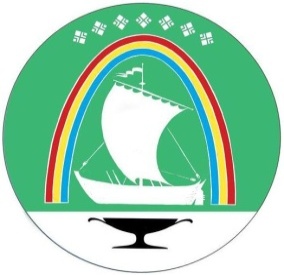 Саха Өрөспүүбүлүкэтин «ЛЕНСКЭЙ ОРОЙУОН» муниципальнайтэриллиитэПОСТАНОВЛЕНИЕ                  УУРААХг. Ленск                      Ленскэй к      от «03» _апреля_ 2023 года                                       № __01-03-181/3___      от «03» _апреля_ 2023 года                                       № __01-03-181/3___1-я группа (Хвойные породы)2-я группа (Лиственные древесные породы)3-я  группа (Лиственные древесные породы)Ель, кедр, лиственница, пихта, сосна Береза, ольха, топольПрочие деревьяКлассификация зеленых насаждений (ЗН n)Общая стоимость ЗН n, руб.Деревья хвойные 1-й группа, за 1 шт.4000,00Деревья лиственные 2-й группы за 1 шт.3600,00Деревья лиственные 3-й группы за 1 шт.3200,00Кустарники за 1 шт.1500,00Газон и естественный травяной покров, 1 кв. м1200,00Состояние зеленых насажденийСостояние зеленых насажденийЗначение коэффициента, КфУсловно здоровые (хорошее)Равномерно развитая крона, листья или хвоя нормальной окраски, отсутствие повреждений ствола и скелетных ветвей, отсутствие признаков болезней и вредителей, отсутствие дупел и повреждений коры1,0Ослабленные (удовлетворительное)Неравномерно развитая крона, наличие незначительных механических повреждений ствола и небольших дупел, замедленный рост0,5Сильно ослабленные (неудовлетворительное)Слабо развитая крона, незначительный прирост однолетних побегов, искривленный ствол, наличие усыхающих или усохших ветвей, значительные механические повреждения ствола, наличие множественных дупел0,3Подлежащие санитарной рубкеАварийные, сухостойные, фаутные деревья, с большим количеством усохших скелетных ветвей, механических повреждений и дупел0(не оценивается)Диаметр дерева, смКтДиаметр дерева, смКтдо 121,041-501,813-201,251-602,021-301,461-702,231-401,6более 702,5№Наименование документа№п/пКадастровый номер земельного участкаНаименование(порода) дерева, кустарникаДиаметрдерева (см), возраст кустарника (лет)Количество деревьев (кустарников), штКоличество деревьев (кустарников), штКоличество деревьев (кустарников), штКоличество деревьев (кустарников), штКоличество деревьев (кустарников), штКоличество деревьев (кустарников), штКоличество деревьев (кустарников), штПлощадьвырубки, га№п/пКадастровый номер земельного участкаНаименование(порода) дерева, кустарникаДиаметрдерева (см), возраст кустарника (лет)СостояниеСостояниеСостояниеИтогоПодле-жит вырубкеПодлежит пересадкеПодлежит сохранениюПлощадьвырубки, га№п/пКадастровый номер земельного участкаНаименование(порода) дерева, кустарникаДиаметрдерева (см), возраст кустарника (лет)хор.удовл.плохоеИтогоПодле-жит вырубкеПодлежит пересадкеПодлежит сохранениюПлощадьвырубки, гап/пВид зеленых насаждений, породаКоличествоДиаметр дерева (см), возраст кустарника (лет), площадь (кв.м)Расчет размера компенсации за вырубку  зеленых насаждений